Р Е Ш Е Н И ЕСобрания депутатов Себеусадского сельского поселения           №13третьего созыва                                                         8 ноября 2019 годаО назначении главы администрации муниципального образования «Себеусадское сельское поселение»	1. Назначить на должность главы администрации муниципального образования «Себеусадское сельское поселение» из числа кандидатов, рассмотренных Конкурсной комиссией и представленных Собранию депутатов Себеусадского сельского поселения  по результатам конкурса – Букетова Юрия Ивановича.	2. Поручить главе поселения Каменской Серафиме Анатолиевне подписать с Букетовым Юрием Ивановичем контракт на замещение должности главы администрации муниципального образования «Себеусадское сельское поселение».	3. Настоящее решение вступает в силу с 11 ноября 2019 года.	4. Настоящее решение подлежит обнародованию.Глава Себеусадского сельского поселения,Председатель Собрания депутатов 				С.А.КаменскаяЯл шотан Волаксола  илемындепутат- влакын  Погынжо425146,  Морко район, Волаксола ял Колхозный урем, 4 тел. (83635) 9-35-87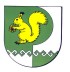 Собрание депутатов Себеусадского сельского поселения425146, Моркинский район, д.Себеусад, ул.Колхозная, д.4 тел. (83635)9-35-87